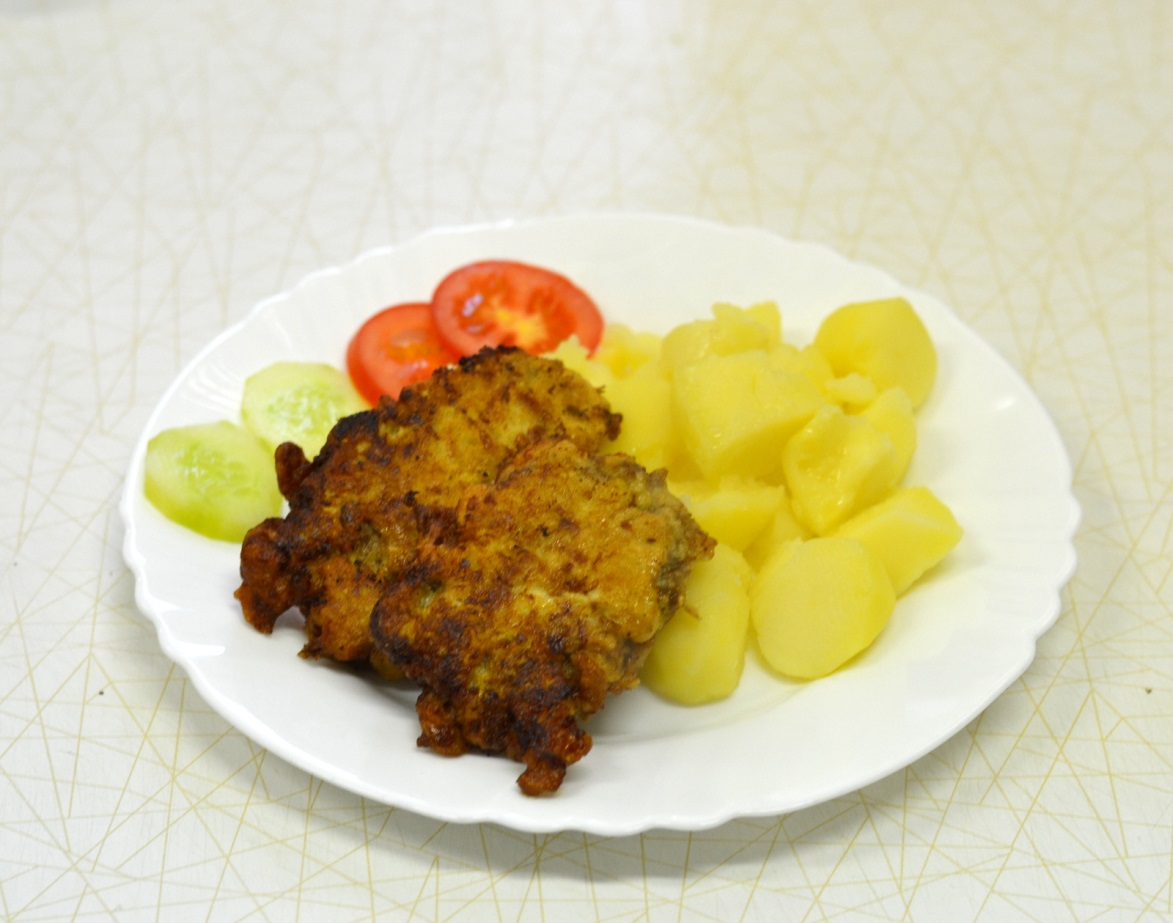 Mletý řízek s jáhlami (ovesnými vločkami) v sýrovém těstíčkuMletý řízek s jáhlami (ovesnými vločkami) v sýrovém těstíčkuMletý řízek s jáhlami (ovesnými vločkami) v sýrovém těstíčkuMletý řízek s jáhlami (ovesnými vločkami) v sýrovém těstíčkuMletý řízek s jáhlami (ovesnými vločkami) v sýrovém těstíčkuMletý řízek s jáhlami (ovesnými vločkami) v sýrovém těstíčku400 g kuřecí maso400 g kuřecí masoKuřecí a vepřové maso umeleme, smícháme s vařenýmiKuřecí a vepřové maso umeleme, smícháme s vařenýmiKuřecí a vepřové maso umeleme, smícháme s vařenýmiKuřecí a vepřové maso umeleme, smícháme s vařenýmiKuřecí a vepřové maso umeleme, smícháme s vařenýmiKuřecí a vepřové maso umeleme, smícháme s vařenými400 g vepřová plec400 g vepřová plecjáhlami, vařenou sekanou brokolicí a polovinou vajec,jáhlami, vařenou sekanou brokolicí a polovinou vajec,jáhlami, vařenou sekanou brokolicí a polovinou vajec,jáhlami, vařenou sekanou brokolicí a polovinou vajec,jáhlami, vařenou sekanou brokolicí a polovinou vajec,jáhlami, vařenou sekanou brokolicí a polovinou vajec,200 g vařené jáhly (vločky)200 g vařené jáhly (vločky)200 g vařené jáhly (vločky)osolíme, ochutíme muškátovým květem, popř. dohustímeosolíme, ochutíme muškátovým květem, popř. dohustímeosolíme, ochutíme muškátovým květem, popř. dohustímeosolíme, ochutíme muškátovým květem, popř. dohustímeosolíme, ochutíme muškátovým květem, popř. dohustímeosolíme, ochutíme muškátovým květem, popř. dohustíme200 g brokolice200 g brokolicečástí mouky. Z těsta tvarujeme mokrou rukou placičky,částí mouky. Z těsta tvarujeme mokrou rukou placičky,částí mouky. Z těsta tvarujeme mokrou rukou placičky,částí mouky. Z těsta tvarujeme mokrou rukou placičky,částí mouky. Z těsta tvarujeme mokrou rukou placičky,částí mouky. Z těsta tvarujeme mokrou rukou placičky,4 ks vejceobalujeme je v mouce, a pak máčíme do těstíčka. V horkémobalujeme je v mouce, a pak máčíme do těstíčka. V horkémobalujeme je v mouce, a pak máčíme do těstíčka. V horkémobalujeme je v mouce, a pak máčíme do těstíčka. V horkémobalujeme je v mouce, a pak máčíme do těstíčka. V horkémobalujeme je v mouce, a pak máčíme do těstíčka. V horkémmuškátový květmuškátový květtuku je zvolna smažíme. tuku je zvolna smažíme. tuku je zvolna smažíme. sůlPodáváme s bramborovou kaší a zeleninovým salátem.Podáváme s bramborovou kaší a zeleninovým salátem.Podáváme s bramborovou kaší a zeleninovým salátem.Podáváme s bramborovou kaší a zeleninovým salátem.Podáváme s bramborovou kaší a zeleninovým salátem.Podáváme s bramborovou kaší a zeleninovým salátem.120 g hladká mouka120 g hladká moukaSýrové těstíčko: v mléce rozmícháme mouku, vyšlehámeSýrové těstíčko: v mléce rozmícháme mouku, vyšlehámeSýrové těstíčko: v mléce rozmícháme mouku, vyšlehámeSýrové těstíčko: v mléce rozmícháme mouku, vyšlehámeSýrové těstíčko: v mléce rozmícháme mouku, vyšlehámeSýrové těstíčko: v mléce rozmícháme mouku, vyšleháme60 g sýr cihla60 g sýr cihlas vejci a vmícháme strouhaný sýr, mouku nechámes vejci a vmícháme strouhaný sýr, mouku nechámes vejci a vmícháme strouhaný sýr, mouku nechámes vejci a vmícháme strouhaný sýr, mouku nechámes vejci a vmícháme strouhaný sýr, mouku necháme100 g mléko100 g mlékochvíli nabobtnat. chvíli nabobtnat. 200 g olej